2 mars 2020Première des nouvelles Golf GTI, GTE et GTD : Volkswagen numérise les icônes sportivesTrois nouvelles Golf, trois caractères : petit aperçu des caractéristiques clésEssence, hybride et diesel. La Golf GTI et la Golf GTE partiellement électrique affichent désormais la même puissance, tandis que la Golf GTD est plus endurante sur de longues distancesInnovision Cockpit. Les Golf GTI, GTE et GTD sont systématiquement munies de cadrans numériques et d’un système d’infodivertissement de 10 poucesToujours connecté. Les services We Connect font monter le streaming, les webradios et d’autres fonctions en ligne à bord des Golf GTI, GTE et GTDPouls du monde numérique. La nouvelle touche start-stop clignote en rouge avant le démarrage du moteurDesign charismatique. Nouveaux pare-chocs, nouveau becquet de toit, nouveau diffuseur et nouveaux monogrammesLa lumière remplace le chrome. Les Golf GTI, GTE et GTD sont équipées pour la première fois d’une grille de calandre éclairée (de série)Formation en X pour les LED. Cinq LED agencées de manière originale constituent les antibrouillards dans les pare-chocs (en option).Golf GTIHuitième génération d’une icône. La nouvelle Golf GTI est une véritable sportive compacte hautes performances de l’ère numériqueMoteur turbo essence. Le moteur GTI d’une puissance de 180 kW (245 ch) propulse l’originale et l’inimitable compacte sportivePassage de rapport plus rapide. La boîte DSG à double embrayage dotée d’une commande shift-by-wire offre des caractéristiques uniques à la Golf GTIÉclairage élégant. Phares LED et feux arrière LED, sans oublier l’éclairage d’ambiance extérieur et intérieurCharisme GTI. Pare-chocs avant ouvert munis de lames GTI et d’une grille alvéolée, diffuseur GTI avec sorties d’échappement à gauche et à droiteFonctionnalités empruntées au sport automobile. Les bas de caisse noirs effilés dessinent une ligne avec la lame avant et le diffuseur arrièreVolant GTI. Nouveau volant sport multifonction gainé de cuir perforé doté de commandes tactiles et orné d’un insert GTI en chrome/rougeLa GTI d’une nouvelle époque. Le Digital Cockpit et un éclairage d’ambiance à 30 couleurs comprenant un mode GTI spécifiqueGolf GTELa sportive électrifiée. La nouvelle hybride rechargeable hautes performances allie durabilité électrique et dynamisme généreuxMoteur turbo essence plus moteur électrique. La Golf GTE de 180 kW (245 ch) égale le niveau de puissance de la Golf GTIZéro émission locale. La batterie, dont la capacité énergétique est de 50 % plus élevée (13 kWh), augmente l’autonomie électrique à environ 60 kmDémarrage toujours électrique. La propulsion hybride rechargeable hautes performances de la Golf GTE démarre toujours en mode électrique, donc sans générer d’émissionsCommande hybride prédictive. L’électronique sophistiquée à bord de la GTE utilise des données GPS et de l’itinéraire pour régler la propulsionIQ.DRIVE (en option). Le Travel Assist aide le conducteur de la Golf GTE en intervenant dans les braquages, accélérations et freinages (jusqu’à 210 km/h)Trait distinctif GTE. La GTE n’a pas de sorties d’échappement visibles (la GTI présente une sortie d’échappement à droite et une à gauche, et la GTD une double sortie d’échappement à gauche)Instruments GTE. Le Digital Cockpit et le système d’infodivertissement affichent les données d’efficience et d’autonomie spécifiques à la GTEGolf GTDLa sportive endurante. L’excellent rendement du nouveau moteur GTD donne lieu à d’excellentes autonomiesTurbo diesel. Une puissance de 147 kW (200 ch) et un couple de 400 Nm caractérisent la Golf la plus puissante munie d’un moteur TDIDouble catalyseur SCR. Le twindosing réduit significativement les émissions d’oxyde d’azote (NOx) du TDI par rapport au moteur du modèle précédentToujours automatique. La nouvelle Golf GTD est commercialisée de série avec une boîte DSG à double embrayage et 7 rapportsPhares LED de série. En option, la GTD est équipée d’une baguette de calandre éclairée qui se prolonge jusque dans les phares LEDInsignes GTD. Grille de ventilation alvéolée, étriers de frein rouges, calandre éclairée et bouton de démarrage clignotant en rougeIntérieur GTD. L’éclairage d’ambiance à 30 couleurs et le nouveau Digital Cockpit confèrent à l’habitacle une atmosphère GTD supplémentaire.GTD numérisée. Nouvelles surfaces tactiles et à curseur, écrans et shift-by-wireLES NOUVELLES GOLF GTI, GOLF GTE et GOLF GTDUne voiture devient une icône lorsque l’ADN de son design et son caractère sont identifiables sur plusieurs décennies. Une icône se doit d’être un puissant moteur d’idées afin de délivrer de nouvelles réponses aux défis de l’époque. Comme la Golf GTI. Depuis 44 ans, Volkswagen réinvente de génération en génération cette icône des sportives compactes tout en perpétuant le concept. C’est à présent à la huitième réinterprétation de la Golf GTI de monter sur scène. Nouveau design, nouvelle conception, numérisation et interconnexion pensées dans les moindres détails. Une Golf GTI dans l’ère du temps. Depuis la Golf 1 sortie en 1976, c’est toute une famille de véhicules qui est née. La première Golf GTD lui emboîte le pas en 1982 avec un moteur turbo diesel suralimenté et la première Golf GTE munie d’une propulsion hybride rechargeable sort en 2014. C’est en toute logique que la première mondiale de la nouvelle Golf GTI s’accompagne du lancement des nouvelles Golf GTD et GTE. Trois Golf, trois caractères, trois propulsions efficaces et propres, mais un seul design et une seule philosophie d’équipement.GTI. La nouvelle Golf GTI est arrivée : une compacte sportive high-tech à l’état pur, à la fois agile et efficace, s’inscrivant dans l’ère numérique et développant 180 kW (245 ch).GTE. Avec une puissance totale de 180 kW, la Golf GTE est désormais aussi puissante que la Golf GTI. Sa propulsion hybride, conçue pour réaliser des performances sportives, associe un dynamisme généreux à la durabilité électrique ainsi qu’à des distances zéro émission d’environ 60 kilomètres. GTD. La nouvelle Golf GTD est une vraie athlète endurante. Cette sportive offre une puissance de 147 kW (200 ch) et d’excellentes autonomies.L’EXTÉRIEUR.Face avant dynamique. Le design des nouveaux modèles Golf sportifs reflète un charisme à l’état pur. Les phares LED de série sont positionnés plus bas et s’associent à la calandre pour former une barre transversale prononcée. Plus haut, au bout du capot moteur, s’étend un liseré rouge pour la GTI, bleu pour la GTE et argenté sur la GTD. Toutes sont munies de signes typiques tels que l’encadrement de calandre rouge de la première Golf GTI. Lorsque les feux de jour s’allument (automatiquement, en option, quand le conducteur s’approche de la voiture avec la clé), un bandeau de LED dans les phares soulignent cette ligne rouge, bleue ou argentée. Pour la première fois, la calandre est également illuminée et vient prolonger de série le bandeau de LED des phares. Il en résulte un design lumineux avant inimitable et complètement innovant sur les modèles GTI, GTE et GTD. Fascinante et inimitable, la grande grille d’entrée d’air continue s’étire dans la partie inférieure, arborant le motif alvéolé typique de ces modèles ; elle est encadrée à l’extérieur par un élément noir, rappelant la forme d’une aile prononcée sur les côtés. Les antibrouillards (en option) intégrés à la grille d’entrée d’air dessinent un « X » et rejoignent désormais les emblèmes GTI.Silhouette captivante. Le profil du véhicule attire tous les regards grâce aux jantes Richmond en alliage léger de 17 pouces de série. Des jantes de 18 ou de 19 pouces sont disponibles en option. Les étriers de frein des nouvelles Golf sportives sont peints en rouge. La GTI et la GTD portent en outre leurs trois lettres sur les ailes latérales avant. La GTE en fait l’impasse à cet endroit, mais bénéficie d’une trappe supplémentaire pour la prise de recharge des batteries côté passager avant. Des bas de caisse élargis de couleur noire, inspirés des séparateurs, ou « splitter », utilisés sur les voitures de course, caractérisent les trois modèles. Ces bas de caisse servent de point de départ pour les spoilers avant et pour le diffuseur arrière. Quand le regard remonte tout en haut, il tombe sur un spoiler spécifique qui prolonge la ligne du toit. L’élément de design le plus marquant de la silhouette de profil est le montant C, caractéristique commune à toutes les versions de la Golf. Celui-ci propulse visuellement la carrosserie vers l’avant et transpose les traits emblématiques de la Golf originelle et de la GTI dans l’époque actuelle.Face arrière souveraine. Tout comme la nouvelle Golf les nouveaux modèles sportifs, qui sont équipés de série de feux arrière LED, présentent un épaulement puissant sur l’aile arrière et une face arrière très vive. Les monogrammes GTI, GTE et GTD sont désormais positionnées au centre, sous l’emblème VW, plutôt que du côté du conducteur, comme c’était le cas jusqu’à présent. Le spoiler de toit s’étire vers l’arrière et se fond avec l’encadrement noir de la lunette arrière, donnant l’impression que les GTI, GTE et GTD sont plus basses que les modèles moins puissants. Dans la partie basse, les nouvelles versions se distinguent des autres versions de la gamme par un diffuseur sportif. Elles se différencient également les unes des autres par leurs sorties d’échappement. La GTI possède une sortie d’échappement à gauche et une à droite, la GTD est munie d’une double sortie à gauche et aucune sortie d’échappement n’est visible sur la GTE.L’INTÉRIEURLes emblèmes du dynamisme. Depuis les débuts de la première Golf GTI, cette voiture est comme un jeans bien taillé. Dès le départ, Volkswagen a doté de nombreux détails de l’habitacle d’emblèmes du dynamisme inimitables : le volant sport à trois branches doubles argentées estampillé de l’insigne de la marque de Wolfsburg, le pommeau du levier de vitesses en forme de balle de golf noire, les sièges sport GTI au motif tartan et parties latérales noires, le tout étant devenu culte depuis bien longtemps.Un clin d’œil à l’histoire, un clin d’œil à l’avenir. Bien que Volkswagen numérise et connecte la Golf 8 et donc la GTI, la GTE et la GTD dans une mesure inédite, les propulsant ainsi loin dans le futur, nombreux sont les emblèmes originaux qui restent présents à bord. Le volant sport d’antan a toutefois laissé place à un volant sport multifonction gainé de cuir à commandes tactiles et muni en option d’une touche « Travel Assist » permettant de conduire les puissants modèles Golf jusqu’à 210 km/h de manière assistée. Les trois branches argentées sont quant à elles maintenues. L’intérieur de la branche centrale est élégamment habillé d’une finition rouge sur la GTI, cette zone étant bleue sur la GTE et argentée sur la GTD. Le motif à carreaux des sièges sport est lui aussi un classique incontournable. Le design à carreaux revisité est baptisé Scalepaper et est formé de carreaux gris et noirs assortis de coutures rouges dans la GTI, bleues dans la GTE et gris clair dans la GTD. Toutes les surpiqûres et toutes les bordures sont également exécutées en rouge, en bleu ou en noir selon le modèle.Le pouls d’une nouvelle époque. L’Innovision Cockpit s’allume à l’ouverture des portes des Golf GTI, GTE et GTD. Il s’agit d’une fusion de la version haut de gamme du Digital Cockpit de 10,25 pouces (cadrans numériques) et d’un système de navigation de 10 pouces. La fusion visuelle et fonctionnelle des deux écrans crée une architecture numérique nouvelle et cohérente. L’éclairage d’ambiance, lui aussi de série, pare les affichages et toutes les autres zones éclairées de l’habitacle (tableau de bord, panneaux de porte, rangement avec interface pour téléphone mobile et zone du plancher) d’une couleur choisie parmi 30 teintes librement configurables. La Golf GTI équipée de série d’une boîte de vitesses manuelle à six vitesses possède un nouveau pommeau du levier de vitesses GTI. La GTI est disponible en option avec une boîte DSG à double embrayage à sept rapports, qui est d’ailleurs la seule disponible sur la GTD. Une boîte DSG à double embrayage à six rapports développée pour la propulsion hybride est installée dans la GTE. En général, les modèles équipés d’une boîte DSG offrent un passage des vitesses dit shift-by-wire et le levier de vitesses DSG est lui-même muni d’une finition spécifique. La fonctionnalité de la touche start-stop de série a été individualisée pour les systèmes de propulsion des trois Golf sportives. Elle clignote rouge entre l’ouverture des portes et le démarrage du moteur.L’ÉQUIPEMENT DE SÉRIEL’équipement de base. De manière générale, chaque nouvelle Golf est notamment équipée de systèmes d’aide à la conduite telles que l’assistant au maintien de trajectoire Lane Assist, le système de freinage d’urgence Front Assist avec reconnaissance des piétons et des cyclistes, le blocage électronique de différentiel XDS et Car2X (communication locale avec d’autres véhicules et avec l’infrastructure routière). Des cadrans numériques et un système d’infodivertissement avec services et fonctions mobiles en ligne We Connect et We Connect Plus sont également inclus de série. Un volant multifonction, une climatisation automatique monozone (Climatronic), la fonction de démarrage confort sans clé Keyless-Start, un prééquipement pour téléphone portable Bluetooth, des phares LED, des blocs de feux arrière LED, des feux de jour LED, des lampes de lecture LED et deux ports USB-C viennent compléter la dotation de série. Cette palette d’équipements est une nouvelle fois nettement étendue pour la GTI, la GTE et la GTD.L’équipement étendu. À l’extérieur, l’équipement décrit ici est complété par les jantes en alliage léger de 17 pouces, une face avant spécifique, un diffuseur arrière grené, un becquet de toit autonome, les monogrammes correspondant aux modèles, des systèmes de sorties d’échappement individuels, des étriers de frein peints en rouge et des extensions de bas de caisse. Un châssis sport (uniquement GTI et GTD ; abaissé de 15 mm) et le système de démarrage et de verrouillage sans clé Keyless Access (et mise en scène lumineuse correspondante) font partie des fonctionnalités. À l’intérieur, la version haut de gamme du Digital Cockpit (plusieurs configurations d’écran) et le système de navigation de 10 pouces fusionnent pour former l’Innovision Cockpit. La couleur et le graphisme du Digital Cockpit correspondent au modèle en question. Les Golf GTI, GTE et GTD se différencient sur de nombreux autres détails, à l’extérieur par exemple, par les couleurs spécifiques qui sont associées à chaque propulsion : rouge pour GTI, bleu pour GTE et argenté pour GTD. Le pédalier est toujours fini en acier inoxydable.LES SYSTÈMES DE PROPULSIONGTI avec moteur turbo essence. La nouvelle Golf GTI est propulsée par un moteur turbo essence à injection directe de 2 litres d’une puissance de 180 kW (245 ch), l’EA888 evo4. Le couple maximal est de 370 Nm. Le moteur quatre cylindres est associé de série à une boîte de vitesses manuelle à six vitesses (MQ350). Une boîte DSG à double embrayage à sept rapports (DSG DQ381) est disponible en option.GTE avec motorisation hybride rechargeable. La propulsion hybride rechargeable de la Golf GTE comprend essentiellement un moteur turbo essence de 1,4 litre (TSI EA211) de 110 kW (150 ch), le module hybride combiné au moteur électrique (85 kW), une boîte DSG à double embrayage à six rapports (DQ400e) et une nouvelle batterie lithium-ion. Cette motorisation développe une puissance totale maximale de 180 kW (245 ch) et un couple total maximal de 400 Nm. L’autonomie purement électrique a largement augmenté par rapport au modèle précédent, et s’élève désormais à 60 km environ. Les ingénieurs de Volkswagen ont obtenu ce surcroît d’autonomie grâce à l’aérodynamique améliorée de la Golf et à une capacité de batterie augmentée de 50 %, passant ainsi à 13 kWh. La nouvelle Golf GTE peut rouler jusqu’à 130 km/h en mode purement électrique. Si la batterie est suffisamment chargée, la Golf GTE démarre systématique en mode électrique « E-Mode ». Si la capacité énergétique de la batterie passe en dessous d’un certain niveau ou si la vitesse dépasse les 130 km/h, la propulsion passe en mode Hybrid. Dans ce mode hybride, le conducteur peut gérer le niveau de charge à l’aide de trois symboles sur l’écran du système d’infodivertissement : soit le maintenir au niveau (avec le signe égal « = »), soit l’augmenter (flèche vers le haut «  »), soit le laisser descendre jusqu’à un niveau défini (flèche vers le bas «  »). Il est ainsi possible d’entrer dans une zone urbaine en mode électrique, et donc sans émissions, même au bout d’un long trajet. Pour garantir la capacité énergétique souhaitée de la batterie à destination, le gestionnaire de batterie tient compte des données routières et topographiques de l’itinéraire prévu lorsque le guidage du système de navigation est activé. L’utilisation de la batterie est ajustée sur la base des données du trajet pour obtenir une autonomie électrique optimale.GTD avec moteur turbo diesel. La sportive taillée pour les longs trajets est équipée d’un moteur turbo diesel quatre cylindres de 2 litres (TDI) développant une puissance de 147 kW (200 ch). Le moteur TDI de la Golf GTD (ligne de produits EA288 evo) séduit par son couple maximal élevé de 400 Nm qu’il offre même à bas régime. Comme tous moteurs turbo diesel de la nouvelle Golf, la propulsion de la GTD est également couplée à deux catalyseurs de réduction catalytique sélective (SCR) montés l’un derrière l’autre. Grâce à ce nouveau système SCR à double dosage, ou twindosing, fonctionnant avec une double injection d’AdBlue®, les émissions d’oxydes d’azote sont nettement inférieures à celle du modèle précédent. Volkswagen propose de série la Golf GTD munie d’une boîte DSG à double embrayage à sept rapports (DQ381).LE CHÂSSISAmélioration du confort et du dynamisme. Volkswagen a développé et perfectionné le châssis des modèles de Golf GTI, GTE et GTD, la combinaison d’un essieu avant McPherson et d’un essieu arrière multibras. Un nouveau système de régulation de la dynamique est utilisé pour la première fois : le gestionnaire du comportement dynamique du véhicule. Celui-ci permet de commander tant les fonctions XDS que les composants de dynamique latérale des amortisseurs pilotés (DCC en option). La plage entre un confort maximal et un dynamisme maximal a ainsi été considérablement augmentée, ce qui offre un comportement dynamique encore plus affûté.Le système de régulation adaptative du châssis DCC. La régulation adaptative du châssis DCC réagit continuellement à la surface de la chaussée et à la situation de conduite en tenant compte, par exemple, des interventions de direction, de freinage et d’accélération. Le mode de conduite choisi permet au conducteur d’adapter la réduction des mouvements de la carrosserie en fonction de ses préférences. L’amortissement nécessaire pour chaque roue est calculé en quelques fractions de seconde et ajusté sur les quatre amortisseurs. Associée au gestionnaire du comportement dynamique du véhicule, la régulation adaptative du châssis offre ainsi un excellent confort de conduite et un comportement dynamique optimal. La nouvelle génération du DCC permet des réglages avancés grâce au mode INDIVIDUAL en plus des modes permanents COMFORT, ECO et SPORT. Un curseur numérique permet au conducteur de régler avec une grande précision son mode de conduite personnel en fonction de ses goûts et de le sauvegarder. Au-delà du mode CONFORT, la carrosserie est « isolée » au maximum de la route afin d’encore accroître le confort de conduite. Au-dessus du mode SPORT, une plage de réglage étendue associée à un amortissement maximal est prévue, afin de minimiser les mouvements de la carrosserie et de garantir un comportement du véhicule particulièrement direct. Sensations GTI, GTD et GTE à l’état pur garanties.Press contact VolkswagenJean-Marc PontevillePR ManagerTél. : +32 (0)2 536.50.36Jean-marc.ponteville@dieteren.beS.A. D’Ieteren N.VMaliestraat 50, rue du Mail1050 Brussel/BruxellesBTW/TVA BE0403.448.140RPR Brussel/RPM Bruxelles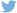 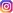 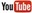 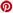 Plus d’informationshttp://www.dieteren.be/dieteren-auto-fr.htmlLe Groupe Volkswagenwww.volkswagenag.comD’Ieterenhttp://www.dieteren.com/fr